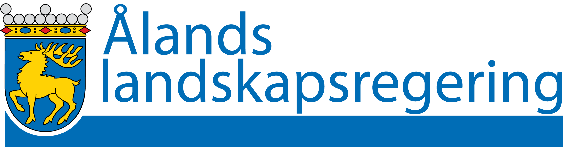 Dnr: 
Datum: 22.8.2023 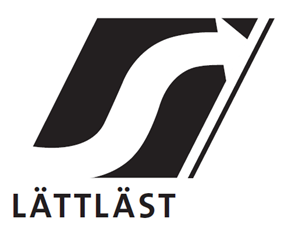 PB 1060, AX-22111 Mariehamn
registrator@regeringen.ax
+358 18 25 000
www.regeringen.axOm den här textenDen här texten på lätt svenska
heter Ett tillgängligt Åland. Texten berättar om det viktigaste innehållet
i Ålands funktionshinderspolitiska program
för åren 2022–2025.Texten har utgetts av Ålands landskapsregering.De här uppgifterna har lämnats bort 
från versionen på lätt svenska:ansvariga myndigheterandra berörda aktörerfinansiering av åtgärdernalagstiftningUppgifterna finns i den ursprungliga texten: Ett tillgängligt ÅlandÅLANDS LANDSKAPSREGERING - FUNKTIONSHINDERSPOLITISKA ÅTGÄRDSPROGRAMMET ÅR 2022–2025Dnr: 2021/9924Datum: 24.5.2022InledningÅland som har självstyrelse
är en del av Finland.Det betyder att Åland bestämmer själv
om väldigt många ärenden.Därför bestämmer Åland också om
hur ärenden som gäller 
personer med funktionsnedsättning 
ska ordnas på Åland.Dessa beslut kallas för funktionshinderspolitik.Målet med funktionshinderspolitik är att 
göra samhället mera tillgängligt 
för personer med funktionsnedsättning.Om samhället har dålig tillgänglighet
kan det vara besvärligt för människor
med funktionsnedsättning att ta sig fram till olika platserfå informationge informationanvända olika produkter, miljöer, program och tjänster. När ett samhälle har bra tillgänglighet 
är det lättare att leva i samhället, 
oberoende av om människorna 
har en funktionsnedsättning eller inte.I ett samhälle med bra tillgänglighet 
vill människor sköta om att personer 
med funktionsnedsättning får delta 
i samhället på samma sätt som andra.Regeringsprogrammet bestämmer funktionshinderspolitikenÅlands landskapsregering har skrivit 
ett regeringsprogram som heter 
"Tillsammans för Åland". I regeringsprogrammet berättar landskapsregeringen 
hur den vill sköta olika ärenden.I regeringsprogrammet står också 
hur landskapsregeringen vill sköta 
funktionshinderspolitiken på Åland.I programmet står det att:vi på Åland vill möta varandra med respektalla människor har samma värdealla ska behandlas på samma sättingen får lämnas utanförlagen ska följasallas rättigheter ska garanteras på Åland.Regeringsprogrammet betonar
både människornas rättigheter 
och ett hållbart samhälle. Programmet för funktionshinderspolitik 
heter ”Ett tillgängligt Åland”Med stöd av sitt regeringsprogram 
har landskapsregeringen utarbetat 
ett funktionshinderspolitiskt program.Programmet heter ”Ett tillgängligt Åland”.Programmet gäller åren 2022–2025.Med det funktionshinderspolitiska programmet 
vill landskapsregeringen 
förbättra tillgängligheten på Åland.Programmet har fem så kallade fokusområden.Fokusområdena är särskilt viktiga områden 
för personer med funktionsnedsättning.Fokusområdena är:1. Arbete, sysselsättning och ekonomi2. Tillgänglighet och digitalisering3. Tillgängliga miljöer4. Utbildning och kompetensutveckling5. Utveckling av service, tjänster och stödfunktioner.Varje fokusområde har olika temaområden.Varje temaområde har egna mål 
och åtgärder för att målen ska uppnås.Många aktörer deltar i arbetetDe viktigaste aktörerna som genomför programmet är Ålands landskapsregeringÅlands museumÅlands hälso- och sjukvårdÅlands arbetsmarknads- och studieservicemyndighet.Även Ålands handikappförbund r.f. har en viktig uppgift i arbetet.Annette Holmberg-Jansson
är Ålands social- och hälsovårdsminister.Hon säger så här:”På Åland ska alla människor kunna blomstraoch få vara en del av samhället på lika villkor.Jag är glad att vi nu tillsammanstagit fram ett nytt funktionshinderprogramoch ser fram emot det fortsatta arbetetmed att göra Ålandtill världens bästa plats att leva och bo på”.1. BakgrundÅland måste uppfylla
många internationella och 
nationella avtal och mål.Ett av de internationella avtalen
är Förenta nationernas (FN:s) konvention
om mänskliga rättigheter 
för personer med funktionsnedsättning. Därför har Ålands landskapsregering
utarbetat ett nytt funktionshinderspolitiskt program
som gäller åren 2022–2025.Åland har också haft ett funktionshinderspolitiskt program tidigareÅland har också haft
ett funktionshinderspolitiskt program tidigare.Detta program gällde åren 2017–2020.Resultaten av det tidigare åtgärdsprogrammet
visar följande:Många av de åtgärder som man redan gjort
har förbättrat tillgängligheten på Åland.Många åtgärder har blivit ogjorda
på grund av coronapandemin.Många åtgärder får inte sluta
utan måste fortsätta hela tiden.Det behövs fler nya åtgärder.En rapport av
Ålands statistik- och utredningsbyrås (ÅSUB)
visar vilka problem det finnsÅSUB har gjort en rapport.I rapporten berättar
personer med funktionsnedsättning
hur de upplevt tillgängligheten på Åland
mellan år 2016 och år 2020.Rapporten heter
"Upplevd diskriminering
i det åländska samhället 2020".I rapporten sägs det så här:Personer med funktionsnedsättning
har svårt att få jobb på Åland.Därför kan det vara svårt för dem
att klara sig ekonomiskt.Om en person inte vet hur datorer,
smarttelefoner och internet fungerar
kan det också vara svårt för personen
att delta i samhället
på samma sätt som andra.
Personer med funktionsnedsättning
har mindre möjligheter
att själva bestämma om sina egna ärenden
inom hälso- och sjukvården
och socialvården
än andra människor.
Personer med funktionsnedsättning
kan uppleva att de blir diskriminerade.
Det händer om de har dåliga möjligheter
att ta sig fram till olika ställen.
Det kan också hända
om andra människor inte vet tillräckligt mycket
om funktionsnedsättningar.Med det nya programmet
för funktionshinderspolitiken
vill Åland rätta till de problem
med tillgängligheten
som man upptäckt. 2. FunktionshinderspolitikFunktionshinderspolitik handlar om
hur samhället vill sköta ärenden
som gäller personer som har funktionsnedsättning.Samhället förändras hela tiden.Därför ska också funktionshinderspolitiken förändras.Målet med funktionshinderspolitiken
är att skapa ett hållbart samhälle
där alla människor
har samma grundläggande rättigheter.Enligt Ålands funktionshinderspolitik
ska alla människor få delta i samhället
på lika villkor.Därför är en välfungerande funktionshinderspolitik
bra för alla människor i samhället,
inte bara för personer med funktionsnedsättning.Grundlagen garanterar alla människors rättigheter i FinlandFinland har en grundlag
som tryggar alla människors rättigheter. I Finlands grundlag står det att alla ska behandlas på samma sättingen får diskrimineras
till exempel på grund av kön, 
ålder, ursprung, språk, religion,
övertygelse, åsikt, hälsotillstånd
eller funktionsnedsättning.FN:s konvention garanterar rättigheterna
särskilt för personer med funktionsnedsättningFN:s konvention om de mänskliga rättigheterna
för personer med funktionsnedsättning
garanterar att personer med funktionsnedsättning
har samma mänskliga rättigheter
och grundläggande friheter
som alla andra människor.Ålands lagting har bestämt
att FN:s konvention också gäller på Åland.Programmet Agenda 2030
hjälper människor
att delta på lika villkorFN har också ett program som heter Agenda 2030.Enligt Agenda 2030
ska alla människor,
oavsett deras funktionsförmågafå delta på alla områden i samhälletfå sina mänskliga rättigheter förverkligade.Åland har beslutat
att utveckla samhället på Åland
så att alla människor har
möjlighet att delta i samhället
på samma sätt.2.1 FN:s konvention om rättigheter
för personer med funktionsnedsättningI FN:s konvention sägs
att alla personer med funktionsnedsättning
ska kunna lita på att de får 
sina mänskliga rättigheter
och grundläggande friheter förverkligade.I konventionen sägs också att alla människor är värdefullaalla människor med funktionsnedsättning
är individeralla människor med funktionsnedsättning
är olika som människor
och har olika egenskaper.Därför ska man inte prata
om personer med funktionsnedsättning
som en enda grupp. 
Alla människor är olika.FN:s konvention innehåller
många viktiga principerI FN:s konvention bestäms
om följande principersamhället ska vara tillgängligtingen ska bli diskrimineradkvinnor och män ska vara jämställdamänniskor ska själva få bestämma
om sina egna ärendenalla ska ha lika möjligheteralla ska visa respekt
för andra människors olikheter och värdealla ska få delta i samhället på samma sättbarn med funktionsnedsättning
ska ges möjligheter att utvecklas 
på samma sätt som andra barnalla har rätt att bevara sin identitet.Åland rapporterar till FN
om ärenden som gäller
personer med funktionsnedsättningÅland har beslutat att följa 
FN:s konvention om rättigheter
för personer med funktionsnedsättning. Därför ska Åland rapportera till FN
om hur Åland uppfyller de krav
som konventionen ställer.Åland rapporterade till FN första gången år 2018.Åland rapporterar tillsammans med Finland.Hösten 2020 utarbetade Ålands handikappförbund
en rapport om hur personer med funktionsnedsättning
upplevt sin situation på Åland
under tiden 2016–2020.Alla dessa rapporter lämnas in
till FN:s kommitté. Just nu väntar Finland och Åland
på att få svar från kommittén.2.1.1 En jämlikhetsunion:
EU:s strategi för rättigheter
för personer med funktionsnedsättning
2021–2030Åland tillhör Europeiska unionen, EU. EU har gjort en strategi för
hur funktionshinderspolitiken ska genomföras i EU. EU:s strategi har rubriken
"En jämlikhetsunion:
EU:s strategi för rättigheter
för personer med funktionsnedsättning
2021–2030".En strategi är en plan
för vad man ska göra
för att uppnå bestämda mål.EU har utarbetat sin strategi
för att minska diskrimineringen
och öka jämlikheten i EU.Med strategin vill EU göra livet lättare
för personer med funktionsnedsättning
under de följande 10 åren.Andra mål med strategin är att 
alla personer med funktionsnedsättning
i EU skakunna få sina mänskliga rättigheter förverkligadeha samma möjligheter
att delta i samhället och i arbetslivetkunna bestämma hur, var och med vem de borkunna röra sig fritt inom EU
oberoende av sitt stödbehov.Ingen ska längre behöva uppleva
att de blir diskriminerade.Strategin har följande fokusområden:tillgänglighetåtnjutande av EU-rättighetergod livskvalitet och självständigt boendelika tillgång till icke-diskrimineringfrämjande av rättigheterna
för personer med funktionsnedsättning
på ett globalt planett effektivt genomförande av strateginföregå med gott exempelmedvetenhet, styrning och mätning av framstegMedlemsländerna i EU ska följa EU:s strategi
när de fattar beslut till exempel om
åtgärder, lagar och finansiering
som gäller personer med funktionsnedsättning.Det är medlemsländerna i EU
som genomför EU:s strategi.Det är viktigt att alla medlemsländer
deltar i arbetet.2.2 Ett hållbart Åland 2051År 2014 bestämde Ålands lagting och landskapsregering
att Åland ska vara hållbart senast år 2051.Därför har Åland utarbetat
en så kallad utvecklings- och hållbarhetsagenda.En agenda är en plan
som berättar vad som är viktigt att sköta om.Enligt agendan ska Åland bli ett samhälle
där alla människor får vara delaktiga
överallt i samhället
och där alla människor
får sina mänskliga rättigheter tillgodosedda.I agendan finns sammanlagt sju mål. Fyra av dessa mål handlar
direkt om funktionshinderspolitik.De här målen är: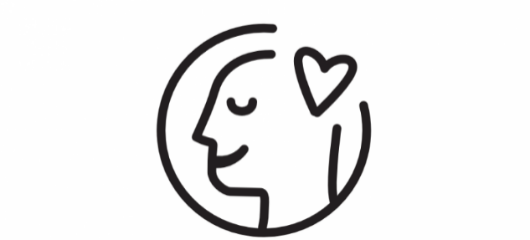 Mål 1. Välmående människor
vars inneboende resurser växer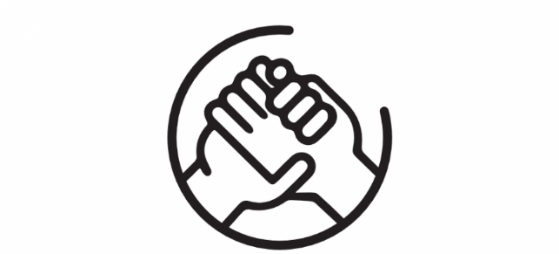 Mål 2. Alla känner tillit och har verkliga möjligheteratt vara delaktiga i samhället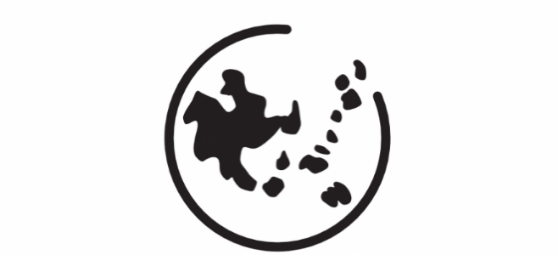 Mål 5. Attraktionskraft för boende,besökare och företag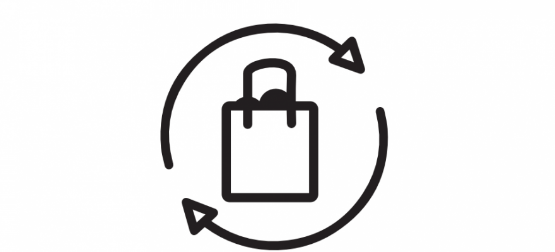 Mål 7. Hållbara och medvetnakonsumtions- och produktionsmönster3. Landskapsregeringens funktionshinderspolitiska åtgärdsprogram, Ett tillgängligt Åland 2022–2025Åland ska utveckla samhället
så att det blir mer tillgängligt.Därför har landskapsregeringen utarbetat
det funktionshinderspolitiska programmet
”Ett tillgängligt Åland” för åren 2022–2025.Det behövs fortfarande arbete
för att ta bort allt som förhindrar tillgängligheten.Alla i samhället ska delta i detta arbete.Särskilt viktiga i arbetet är:Landskapsregeringens allmänna förvaltningÅlands museumÅlands hälso- och sjukvårdÅlands arbetsmarknads- och studieservicemyndighetÄven Ålands handikappförbund rf
har en viktig uppgift.Ålands funktionshinderspolitik
bygger på många olika materialDå landskapsregeringen utarbetade
det nya funktionshinderspolitiska programmet,
använde den många olika material som hjälp.Landskapsregeringen använder
bland annat de här materialen:FN:s konvention om rättigheter
för personer med funktionsnedsättningUtvecklings- och hållbarhetsagendan för ÅlandUtvärderingen av landskapsregeringens
föregående åtgärdsprogramÅlands handikappförbunds utlåtande
om åtgärdsprogrammetEU:s strategi för rättigheter
för personer med funktionsnedsättningandra styrdokument och rapporter.Dessutom gjorde landskapsregeringen
en gruppintervju med Ålands handikappförbund
och dess medlemsföreningar.Rådet för personer med funktionsnedsättning
deltog också i arbetet.Slutligen skickades åtgärdsprogrammet
till Ålands handikappförbund
för kommentarer.Landskapsregeringen vill
att det här programmet
ska vara tydligt och enkelt att läsaÅtgärdsprogrammet har utarbetats
i enlighet med landskapsregeringens grafiska manual. Texten, färgerna och ombrytningen 
har använts på ett särskilt sätt
för att uppnå god läsbarhet och tydlighet för läsaren. Bildikoner har försetts med förklaringar.4. Fokus- och temaområden, mål och åtgärder 2022–2025 Landskapsregeringens
funktionshinderspolitiska åtgärdsprogram 2022–2025
omfattar fem fokusområden. Fokusområdena har sammanlagt 29 temaområden.Temaområdena innehåller sammanlagt 58 åtgärder.Fokusområde 4.1. Arbete, sysselsättning
och ekonomiska levnadsvillkorTemaområden4.1.1. Ekonomiska levnadsvillkor och sysselsättning4.1.2. Finansieringsmöjligheter
för ökad inkludering på arbetsmarknaden
och sysselsättning4.1.3. Stödåtgärder för arbete,
sysselsättning och arbetsverksamhet4.1.4. Tillgänglighet inom arbetsmarknadsservicen4.1.5. ArbetsplatshandledareFokusområde 4.2. Tillgänglighet och digitalisering Temaområden4.2.1. Tillgängliga produkter och tjänster4.2.2. Digitala hjälpmedel4.2.3. Utveckling av telekommunikation
vid Ålands hälso- och sjukvård4.2.4. Digitalisering av hälso- och sjukvårdstjänster4.2.5. Tillgänglig digital informationFokusområde 4.3. Tillgängliga miljöerTemaområden4.3.1. Tillgängliga färjor, hamnar och färjfästen4.3.2. Tillgänglighet i offentliga byggnader och miljöer4.3.3. Omskyltning vid Ålands hälso- och sjukvård,
sjukhusområde4.3.4. Tillgänglig kollektivtrafik4.3.5. Tillgänglighet till Ålands museums samlingar
och verksamhet
Fokusområde 4.4. Utbildning och kompetensutvecklingTemaområden4.4.1. Studievägar och utbildningsutbud4.4.2. Fortbildning i våld
mot personer med funktionsnedsättning4.4.3. Kunskaper om situationen
för personer med funktionsnedsättning4.4.4. Jämställdhetsintegrering4.4.5. Barn, elever och studerande
som erhåller olika typer av stöd4.4.6. Internationellt och nationellt samarbeteFokusområde 4.5. Utveckling av service,
tjänster och stödfunktionerTemaområden4.5.1. Samordning av hjälpmedel,
hjälpmedelstjänster och välfärdsteknik4.5.2. Särskild service, tjänster
och avgifter inom socialvården4.5.3. Personer med neuropsykiatrisk funktionsnedsättning
och vård vid beroende av rusmedel4.5.4. Integration och funktionsnedsättning4.5.5. Medicinsk rehabilitering4.5.6. Självbestämmanderätt4.5.7. Lättillgänglig information om stöd
vid våld i nära relation4.5.8. Äldre personer med funktionsnedsättningFokusområde 4.1: Arbete, sysselsättning och ekonomiDet här fokusområdet har fem temaområden
och sexton åtgärder.Temaområde 4.1.1 Ekonomi och arbetePersoner med funktionsnedsättning
har svårare att hitta jobb
än andra människor. Därför är det svårare för dem
att klara sig ekonomiskt.Det är viktigt att undersöka vilka möjligheter
alla som bor på Åland har att hitta jobb.När människor har jobb, kan de delta i samhället,
tjäna sitt uppehälle och få social trygghet.Åland ska vidta åtgärder för att minska
de ekonomiska skillnaderna
mellan personer med funktionsnedsättning
och andra människor.Mål: Att fler personer med funktionsnedsättning
får jobb och bättre ekonomi.Åtgärder:1. Åland genomför projektet ”Sysselsättning för alla”. Målet med projektet är att undersöka:vem som inte lyckas få jobbav vilken anledning de inte lyckas få jobbpå vilket sätt man kan hjälpa dem att få jobb.Målet är också att göra det lättare
för människor att få jobb.Projektet pågår ett år
från början av år 2022
till början av år 2023.2. Åland undersöker
hur personer med funktionsnedsättning
har det ekonomiskt.3. I Finland arbetar man för att förbättra
systemet för social trygghet.
Åland följer med detta arbete.Temaområde 4.1.2 Möjligheter att finansiera åtgärder som gör det lättare för människor att komma in på arbetsmarknaden och hitta jobbCoronapandemin ökade arbetslösheten på Åland.Arbetslösheten har aldrig tidigare varit så hög
som under coronapandemin.På grund av det blev livet ännu svårare
för människor som hade det svårt sedan tidigare.EU vill att medlemsländerna
gör det lättare för alla människor att få jobb. Därför beviljar EU pengar till detta arbete.Landskapsregeringen vill att pengar ansöks
för att förbättra tjänsterna för arbetslösa
och andra personer som är utanför arbetsmarknaden.Pengar kan även ges för att ge utbildning
till olika grupper av människor som har det svårt.Sådana grupper är personer med funktionsnedsättning,
män med låg utbildning
och människor som nyss flyttat till Åland.Mål:minska arbetslöshetenminska risken för utslagningöka möjligheterna att få jobbgöra det lättare att få utbildningförbättra människornas kunskaper
om datorer, smarttelefoner och internetskapa nya utbildningarförbättra människornas yrkeskunskaperÅtgärd:1. Det är möjligt att ansöka om pengar
från landskapsregeringen och EU för att.skapa bra och hållbara arbetsplatsererbjuda jobb åt fler personer
med funktionsnedsättningminska skillnaderna
i möjligheterna att få jobb
mellan personer med och utan funktionsnedsättningförbättra möjligheterna
för personer med funktionsnedsättning
att få yrkesutbildning på olika sättTemaområde 4.1.3 Åtgärder för att stöda arbete och arbetsverksamhetÅlands arbetsmarknads- och studieservicemyndighet (AMS)
kan göra det lättare
för personer med funktionsnedsättning
att få arbete eller behålla sitt arbete.AMS kan till exempel bevilja stöd till en arbetsgivare,
så att arbetsgivaren kan anställa
en person med funktionsnedsättning.Det kan ändå hända
att en person med funktionsnedsättning
inte lyckas hitta ett jobb genom AMS. Då kan Kommunernas socialtjänst (KST)
ordna verksamhet i sysselsättningssyfte
eller arbetsverksamhet.AMS och KST måste samarbeta
för att det här ska lyckas.Mål: Att hitta fler jobb som passar
personer med funktionsnedsättning. Ett annat mål är att göra det enklare
att gå från AMS tjänster
till de tjänster som KST ordnar.Åtgärder:1. Informera arbetsgivarna om:vilket stöd de kan fåhur de ska göra arbetsplatserna
trygga och lämpliga
för personer med funktionsnedsättning2. Informera om möjligheterna
att anställa personer
med funktionsnedsättning.3. Göra samarbetet mellan AMS och KST bättre.Temaområde 4.1.4 Tillgänglighet inom arbetsmarknadsservicenArbetsmarknadsservice är tjänster
för personer som söker jobb.Enligt lagen ska arbetsmarknadsservicen
vara opartisk och jämlik.Alla ska alltså få arbetsmarknadsservice på samma sätt.Ålands arbetsmarknads- och studieservicemyndighet (AMS)
vill öka den fysiska tillgängligheten i sina lokaler.
Det betyder att det ska vara lätt för alla
att komma till AMS lokaler.AMS vill också utbilda sina anställda,
så att de kan ge personer med funktionsnedsättning
god service.Mål:Göra det lättare för människor
att komma in på AMS lokaler.Göra det lättare att använda AMS tjänster. Öka personalens kunskaper
om funktionsnedsättning.Åtgärder:1. Utbilda personalen om funktionsnedsättning.2. Utveckla lokalerna så att de alltid är bra
för personer med funktionsnedsättning.3. Se till att personer som inte kan ta sig till AMS lokaler
också kan använda tjänsterna.4. Göra alla webbplatser, dokument och appar
så tillgängliga som möjligt.5. Utbilda personalen
att ge information som är lätt att förstå.6. Producera informationsfilmer
med både text och ljud.Temaområde 4.1.5 ArbetsplatshandledareEn arbetsplatshandledare hjälper 
studerande som gör praktik
eller perioder av lärande i arbete
på arbetsplatser.Det är viktigt att öka
arbetsplatshandledarnas kunnande.
Då kan de bättre handleda studerande
med särskilda behov
på arbetsplatserna.Mål: Ge arbetsplatshandledare mer utbildning
så att de kan hjälpa studerande med särskilda behov
på arbetsplatserna.Åtgärd:1. Erbjuda utbildning till arbetsplatshandledare.Fokusområde 4.2 Tillgänglighet och digitaliseringDet här fokusområdet har fem temaområden
och sex åtgärder.Tillgänglighet betyder till exempel 
att produkter och tjänster
blir lättare att nå och använda.Digitalisering betyder
att man tar fram nya tjänster
som ska användas med digital utrustning,
det vill säga digitala hjälpmedel.Digitala hjälpmedel är elektroniska utrustningar
som använder datateknik för att spara,
behandla, skicka och ta emot information.
Exempel på digitala hjälpmedel
är datorer, pekdatorer och smarttelefoner. Temaområde 4.2.1 Tillgängliga produkter och tjänsterNär produkter och tjänster är tillgängliga
är det lättare för människor att delta i samhället.Då är det också lättare för
personer med funktionsnedsättning
att klara sig på egen hand.EU kräver att myndigheter och företag
gör vissa produkter och tjänster tillgängliga.En orsak till detta är att EU vill göra det lättare
för personer med funktionsnedsättning
att klara sig på egen hand. En annan orsak är att EU vill
att företagen ska erbjuda fler
tillgängliga produkter och tjänster.Sådana produkter och tjänster är till exempel:datorer och deras operativsystemutrustning som används
för att lyssna på inspelningarutrustning som används
för att läsa e-böckerprogramvaror för e-böckerwebbplatsermobilapplikationerelektroniska tjänsterreseinformationbanktjänsterwebbutikersamtal till nödnumret 112Mål:Göra det lättare
för personer med funktionsnedsättning
att använda produkter och tjänster
på samma sätt som alla andra.Åtgärd:1. Åland stiftar sådana lagar
att det är möjligt att uppnå målet.Temaområde 4.2.2 Digitala hjälpmedelDigitala hjälpmedel är elektroniska utrustningar
som använder datateknik för att spara,
behandla, skicka och ta emot information.
Exempel på digitala hjälpmedel är datorer,
pekdatorer och smarttelefoner. Digitala hjälpmedel har blivit allt vanligare.De måste göras mer tillgängliga
för personer med funktionsnedsättning.Personer med funktionsnedsättning
kan också behöva utbildning och en handledare
för att lära sig använda digitala hjälpmedel.Mål:Öka kunskaperna om digitala hjälpmedel
hos personer med funktionsnedsättning. Hjälpa personer med funktionsnedsättning
att lära sig att använda digitala hjälpmedel.Åtgärder:1. Ge utbildning om digitala hjälpmedel.2. Utbilda digitala handledare
för personer med funktionsnedsättningTemaområde 4.2.3 Utveckling av telekommunikation 
vid Ålands hälso- och sjukvård ÅHSTelekommunikation är kommunikation
som sker med teknisk utrustning.
Exempel på sådana hjälpmedel är 
telefon, pekdator och dator.Personer med funktionsnedsättning
ska kunna kommunicera med ÅHS
på samma sätt som alla andra.För att det ska vara möjligt
måste tekniken för kommunikation
vid ÅHS förbättras.Mål:Personer med funktionsnedsättning
ska kunna kommunicera med ÅHS
på samma villkor som alla andra.Åtgärder:1. Teknik införs så att till exempel döva,
personer med hörselnedsättning
och personer med synnedsättning
ska kunna kommunicera med ÅHS.Temaområde 4.2.4 Digitalisering av hälso- och sjukvårdstjänsterDet är nödvändigt att digitalisera tjänster
för att göra det lättare 
att nå och använda tjänsterna.Men digitalisering
kan också orsaka problem.
Ett exempel på det är att tjänsterna
kan bli väldigt svåra att använda.Mål:Göra digitala tjänster inom hälso- och sjukvården
lättare att nå och använda,
särskilt för personer med funktionsnedsättning.Åtgärd:1. Åland utvecklar en strategi
för digitalisering av hälso- och sjukvårdstjänsterna.Temaområde 4.2.5 Tillgänglig digital informationDigital information är information
som ges i digitala tjänster
och används med digitala hjälpmedel.Ålands landskapsregering ska kunna 
ge olika slag av information
till medborgarna på Åland.Då kan medborgarna vara delaktiga
i samhället på Åland.Den här informationen
är allt oftare digital.Digital information
ska alltid vara tillgänglig.Det betyder att informationen
alltid ska vara lätt att nå och använda.Därför ska Ålands landskapsregering
och de övriga myndigheterna sköta om
att deras information alltid är tillgänglig.Mål:Alla som bor på Åland ska ha möjlighet
att använda landskapsregeringens webbplats
på lika villkor.Åtgärder:Landskapsregeringen sköter om sin webbplats
så att den alltid är tillgänglig.Fokusområde 4.3. Tillgängliga miljöerDet här fokusområdet har fem temaområden
och femton åtgärder.Temaområde 4.3.1 Tillgängliga färjor, hamnar och färjfästenLandskapet Åland äger färjor
som transporterar människor och bilar
till olika ställen i landskapet.Färjor har gjorts tillgängliga år 2019.Bland annat följande förbättringar
har gjorts:nya, bättre informationsskyltar har införtspassagerarna informeras med högtalarutrop
när färjan kommer till kajhissar och salongsdörrar kan öppnas
med knapptryckningNu testar landskapsregeringen 
ett digitalt informationssystem
på färjorna.Systemet ger information med högtalare
och informationsskärmar om:störningar i trafikennär färjorna åkernär färjorna kommer framUnder de senaste åren
har landskapsregeringen också skaffat
nya digitala informationstavlor till hamnar.Förbättringar behövs ännu i bland annat:trafiksäkerhetenväntstugortoaletterbusshållplatserMål:Alla landskapsregeringens fartyg
uppfyller kraven på tillgänglighet.Tänker på tillgängligheten
när nya hamnar och terminaler
planeras eller renoveras.Renovera en hamn per år.Göra det lättare för personer med funktionsnedsättning
att stiga av och ombord färjorna.Anpassa väntstugor, toaletter och busshållplatser
vid ändhamnar så att de lämpar sig
för personer med funktionsnedsättning.Åtgärder:1. Sköta om att alla fartyg
uppfyller kraven på tillgänglighet.2. Planera och bygga nya hamnar och terminaler
och renovera gamla hamnar och terminaler
så att de uppfyller kraven på tillgänglighet.3. Göra det lättare att stiga ombord på och av färjan
i hamnar och färjfästen.
Förbättra väntstugor och toaletter
som behöver det mest. Utföra sådana här åtgärder i 1–2 hamnar varje år.Temaområde 4.3.2 Tillgänglighet
i offentliga byggnader och miljöerTillgängligheten behöver förbättras
i allt byggande på Åland.Enligt planerna ska en uppdatering
av Ålands byggbestämmelser
börja år 2022.Ålands plan- och bygglag behöver också förnyas.Landskapsregeringen har tagit reda på
vilka nya anvisningar som behövs.
Detta arbete fortsätter.Landskapsregeringen har också utrett
vad det betyder att "enkelt avhjälpta hinder ska avlägsnas"
i offentliga byggnader och på allmänna områden.År 2019 uppdaterade landskapsregeringen
reglerna för stöd som betalas
för att öka tillgängligheten i bostäder.Nu finns det stöd för att:bygga hissaråtgärda tillgänglighetsbrister.Det finns också stöd som gör det möjligt
för människor att reparera sin egen bostad.
De kan till exempel installera en trapphiss
i sin bostad.
Målet är att den som får stödet
ska kunna bo kvar i sin egen bostad.Alla de här stöden måste utvecklas hela tiden,
så att de fungerar allt bättre.Just nu arbetar landskapsregeringen
på en strategi för hållbart byggande på Åland.Strategin gäller både byggandet av nya hus
och renoveringen av äldre hus.Tillgänglighet är en viktig del i strategin.Mål:Utveckla lagstiftningen och stöden
för att förbättra tillgängligheten av hus, torg, parker
och andra liknande ställen på Åland.Förbättra tillgängligheten av både
nya och gamla hus på Åland.Åtgärder:1. Tänka särskilt på tillgänglighet
då Ålands byggbestämmelser uppdateras.2. Tänka särskilt på tillgänglighet
då Ålands plan- och bygglag förnyas.3. Fortsätta att utreda
på vilket sätt lagstiftningen ska tolkas.4. Utveckla de stöd som finns.5. Ha tillgänglighet som en viktig punkt
i strategin för hållbart byggande på Åland.Temaområde 4.3.3 Omskyltning vid Ålands 
hälso- och sjukvård ÅHS sjukhusområdeDet behövs nya skyltar
inne och utomhus
på ÅHS sjukhusområde.ÅHS har undersökt
hur många nya skyltar som behövs.
ÅHS har också undersökt
hurdana skyltarna ska vara.ÅHS skrev under ett avtal med 
en skyltleverantör i Sverige år 2019.
Skyltleverantören kunde inte leverera skyltarna
på grund av coronapandemin.Nu är det viktigt att skynda på,
så att ÅHS arbete med skyltarna inte går förlorat.Mål:Förnya skyltningen inomhus och utomhus 
på ÅHS sjukhusområde
för att göra det lättare 
för alla besökare att hitta fram.Åtgärd:1. De nya skyltarna ska installeras år 2022,
genast när coronarestriktionerna tagits bort.Temaområde 4.3.4 Tillgänglig kollektivtrafikÅland har en plan för
hur tillgängligheten ska ordnas
inom den kollektiva trafiken på Åland. Planen gäller perioden från år 2022 till 2023.I planen står vilka krav en tillgänglighetsanpassad buss,
hållplats och bytespunkt ska uppfylla.En ny plan måste göras upp
för tidsperioden som börjar år 2024.Ålands landskapsregering har köpt
de tjänster för kollektivtrafiken
som behövs åren 2022 och 2023.För kollektivtrafiken gäller, attAlla bussar inom tätortstrafiken är tillgängliga.Alla bussar inom landsortstrafiken
har informationssystem
som har både ljud och text.Bussar med rullstolslift
kan beställas på förhand.Bussarna inom landsortstrafiken
har normalgolv.Chaufförerna ska veta hur de ska bemöta
passagerare som har funktionsnedsättning.Ålands landskapsregering har byggt
två eller tre nya busshållplatser varje år.Mellan tre och sex gamla busshållplatser
har reparerats varje år.Mål:Att göra kollektivtrafiken mer lockande
att använda på kort och lång sikt. Erbjuda alla passagerare med funktionsnedsättning
möjlighet att resa tryggare, bekvämare och säkrare.Införa tillgängliga bussar inom kollektivtrafiken.Förbättra tillgängligheten av hållplatser och bytespunkter.Åtgärder:1. Utarbeta en plan för kollektivtrafiken
för perioden som börjar år 2024.
I planen ska finnas uppdaterade mål
för tillgängligheten inom kollektivtrafiken.2. Landskapsregeringen ställer nya krav på företagen
när den upphandlar tjänster för kollektivtrafiken. Dessa krav ska bygga på
Buss Nordic-rekommendationerna:bussens högtalare ska höras
på alla platser i bussenhögtalarna ska ha ett tydligt ljudinformationsskärmarna ska vara
ljusa och lättare att läsainformationsskärmarna ska ha en
klar röst som meddelar den nästa hållplatsenbussarna ska ha större digitala skyltar 
för linjenummer fram och på höger sidadet ska tydligt stå framme på bussen
vart bussen är på vägdet ska finnas första hjälpen-utrustning i bussenalla chaufförer ska vara utbildade
så att de vet hur de ska bemöta och hjälpa
passagerare med funktionsnedsättning.Bussarna ska också ha:normalgolvplats så att passagerare kan ta med resväskor,
lätt frakt, barnvagnar, rollatorer och cyklarmarkering på trösklar och trappstegplats för rullstol inne i bussenplats för rullstol i bussens bagageutrymmesittplatser markerade för personer med nedsatt rörligheten plats bakom föraren för person med synnedsättning
som reser med ledarhundyttre belysning som belyser området
innanför och utanför utgångsdörrarnaBussbolaget ska dessutom ha
minst en buss som har rullstolslift.3. Gå igenom alla busshållplatsers utformning
och utrustning år 2022. 
Informationen läggs ut på en digital karta.
Den digitala kartan publiceras
så att alla kan använda den.4. Bygga nya busshållplatser
och bygga om gamla busshållplatser
längs vägar som landskapsregeringen
har ansvaret för.
Varje år ska mellan 2 och 4 busshållplatser
anpassas för personer med funktionsnedsättning.Temaområde 4.3.5 Tillgänglighet till Ålands 
museums samlingar och verksamhetI dag kan endast få människor
besöka Ålands museums samlingar.
Det beror på att museiföremålen förvaras
i speciella förpackningar,
och i rum som är särskilt byggda för dem.
En annan orsak är att föremålen 
måste hanteras väldigt varsamt. 
Föremålen kan vara stora och tunga.
Rummen är dessutom svåra att nå.Därför publicerade Ålands museum en ny webbplats år 2021. Adressen till webbplatsen är www.museum.ax. På webbplatsen kan Ålands museum
visa föremål från sina samlingar utan begränsningar.På webbplatsen finns information om:föremål som finns i samlingarnaöppettider och biljettpriseraktuella utställningaraktiviteter på museetWebbplatsens design, färger och typsnitt är tillgängliga.Vid planeringen av webbplatsen
har det varit viktigast att göra den välfungerande.Talande webb finns på alla undersidor på webbplatsen.När webbplatsen publicerades fanns det tillgänglighetsbeskrivningar
för två museer på den.
De här museerna är Ålands kulturhistoriska museum
och Ålands konstmuseum.Genom webbplatsen är det lätt att få kontakt
med museets personal.På webbplatsen finns nu sex olika samlingar:etnologi arkeologitextilbild och ljudkonstkonsthantverk och designI de här samlingarna kan museet presentera
hur många föremål som helst. Museet kan också lägga till filmer och ljudfiler
till samlingarna.Webbplatsen måste utvärderas.
Det gäller att ta reda på
om besökare har hittat webbplatsen.
Det är också viktigt att ta reda på om museet kunnat
hålla webbplatsen intressant och aktuell.Mål:Göra Ålands museums samlingar och verksamhet
lättare att nå och använda.
Utveckla Ålands museums webbplats www.museum.ax.
Målet är att webbplatsen gör det lättare
för alla som är intresserade av museet att nå det. 
Samtidigt kan människor också besöka museet.Åtgärder:1. Ålands museum presenterar fler föremål
på webbplatsen www.museum.ax.2. Webbplatsen utvärderas
efter att den använts i ett års tid.
Det kommer att hända år 2023.Fokusområde 4.4. Utbildning 
och kompetensutvecklingDet här fokusområdet har sex temaområden
och tolv åtgärder.Temaområde 4.4.1 Studievägar och utbildningsutbudInom utbildningen behövs mer möjligheter
för studerande att själva välja hur de vill studera.Därför måste landskapsregeringen undersöka
vilken utbildning det finns
för unga och vuxna med funktionsnedsättning
på Åland.
Behovet av utbildning ska också kartläggas.Mål: Större flexibilitet inom utbildningen
för studerande med särskilda behov.
Fler möjligheter att välja utbildning
för personer med funktionsnedsättning.Åtgärder:1. Ändra landskapslagen om gymnasieutbildning.2. Utreda vilken utbildning
unga och vuxna med funktionsnedsättning behöver 
och vilken utbildning som nu finns att få för dem.Temaområde 4.4.2 Fortbildning i våld mot personer 
med funktionsnedsättningDet finns grupper av människor
som oftare utsätts för våld. Det är ofta någon som de här människorna känner
som uppför sig våldsamt mot dem.Våldet kan vara psykiskt, fysiskt eller sexuellt.De här grupperna utsätts ofta för våld:hbtqi-personerkvinnorkvinnor med funktionsnedsättningkvinnor som missbrukar alkohol eller narkotikakvinnor som jobbar som prostitueradepersoner som har utländsk bakgrund.Kvinnor med funktionsnedsättning
råkar oftare ut för våld än andra kvinnor.Därför måste alla människor bli mer medvetna om
att kvinnor och flickor oftare har en risk
att utsättas för våld än andra personer.Mål:Öka kunskaperna hos människor, så att de kan se
när personer med funktionsnedsättning utsätts för våld,
och så att de kan förhindra att det händer.Åtgärd:1. Ge utbildning till personer som arbetar inom:socialvårdenhälso- och sjukvårdenpolisen.Utbildningen ska handla om
hur man bemöter människor
som har större risk att råka ut för våld.Temaområde 4.4.3 Kunskaper om situationen 
för personer med funktionsnedsättningDet behövs mer kunskaper 
om FN-konventionen om rättigheter 
för personer med funktionsnedsättning.Det gäller särskilt inom barnomsorgen och skolan.Därför behöver lärare få mer utbildning omsärskilda behovinkluderingstöd för lärande och utbildningstöd som ges inom barnomsorgenökad förståelse, stöd och bemötande
som gäller personer
med neuropsykiatriska funktionsnedsättningar.Mål:Öka kunskaperna inom barnomsorgen och grundskolan
om FN-konventionen om rättigheter
för personer med funktionsnedsättning.Öka kunskaperna så att lärarekan hantera särbehovgöra det lättare
för alla barn, elever och studerande
att få vara med i gemenskapen.Öka förståelsen och förbättra bemötandet
av personer med neuropsykiatriska funktionsnedsättningar
inom barnomsorgen, grundskolan och gymnasiet.Åtgärder:1. Utbilda personer som arbetar
inom barnomsorgen och grundskolan
om FN-konventionen om rättigheter
för personer med funktionsnedsättning.2. Utbilda lärare i alla skolor
att hantera olika särbehov
och göra det lättare för
barn, elever och studerande
att få vara med i gemenskapen.3. Utarbeta instruktioner om det stöd
för lärande och utbildning
som bestäms i lag.4. Göra insatser
för barn, elever och studerande
som har olika neuropsykiatriska funktionsvariationer. Temaområde 4.4.4 JämställdhetsintegreringDet är nödvändigt att ta bort skillnader
mellan flickor och pojkar
samt kvinnor och män
som har funktionsnedsättning.Det kallas jämställdhetsintegrering.Det är viktigt med jämställdhetsintegrering
i frågor som gäller människornas:privata ekonomipsykiska hälsarisk för att råka ut för trakasserierrisk för att råka ut för våld.Personer som jobbar hos myndigheter
ska få utbildning i jämställdhetsintegrering.Mål:Arbeta för ökad jämställdhet
mellan personer med funktionsnedsättning.Åtgärd:1. Ge utbildning i jämställdhetsintegrering 
till personer som möter 
personer med funktionsnedsättning
i sitt arbete.Temaområde 4.4.5 Barn, elever och studerande 
som erhåller olika typer av stödDet är viktigt att ta reda på
vilka barn, elever och studerande
som får olika stöd. Det är också viktigt att ta reda på
vilka stöd de får.Mål:Bättre kunskaper om
barn, elever och studerande
som får olika typer av stöd.Åtgärd:1. Utveckla ett sätt att mäta
hur många barn, elever och studerande
som får olika typer av stöd.Temaområde 4.4.6 Internationellt och nationellt samarbeteRådet för nordiskt samarbete om funktionshinderÅland är med i Rådet för nordiskt samarbete om funktionshinder.Finland, Sverige, Norge, Danmark och Island
är med i samarbetet.
Färöarna och Grönland deltar också.Rådet består av sexton experter.
De stöder och ger information
till alla i Nordiska rådet i ärenden
som gäller personer med funktionsnedsättning.Rådet arbetar för de nordiska ländernas 
gemensamma värderingar
för demokratin, rättsstaten och jämlikheten.Avsikten är att det nordiska samarbetet
gör det lättare för personer med funktionsnedsättning
att delta i samhället.Delegationen för rättigheter för personer med funktionsnedsättningDelegationen arbetar för personer med funktionsnedsättning
överallt i Finland.Åland har en specialsakkunnig
som deltar i delegationens arbete.Delegationens uppgift är att
arbeta för att FN-konventionen
om rättigheter för personer med funktionsnedsättning
genomförs i Finland.I delegationen finns representanter förpersoner med funktionsnedsättning
och deras anhörigaministerierarbetsmarknadsorganisationerSamt även för:funktionshindersorganisationerMänniskorättscentretHelsingfors universitetInstitutet för hälsa och välfärdFinlands kommunförbundÅlands landskapsregeringSametingetRådet för personer med funktionsnedsättningÅlands landskapsregering har bildat
Rådet för personer med funktionsnedsättning.Rådet arbetar för att 
personer med funktionsnedsättning
får möjlighet att delta i och påverka
frågor som är viktiga för dem.Frågor som är viktiga för 
personer med funktionsnedsättning
är bland annat:välfärdhälsadelaktighetlivsmiljöboenderörlighetdagliga sysslorservice.Kunskap och erfarenhet av 
personer med funktionsnedsättning
som använt olika tjänster ska tas tillvara.Den här informationen används 
för att utveckla tjänsterna
för personer med funktionsnedsättning.Mål:Samarbete i Finland och med andra länder
för att förbättra situationen
för personer med funktionsnedsättning.Åtgärd:

1. Vara med i Rådet för nordiskt samarbete
om funktionshinder.2. Vara med i Delegationen för rättigheter
för personer med funktionsnedsättning.3. Hjälpa till med verksamheten
i Rådet för personer med funktionsnedsättning.Fokusområde 4.5 Utveckling av service, 
tjänster och stödfunktionerDet här fokusområdet har åtta temaområden
och 11 åtgärder.Temaområde 4.5.1 Samordning av hjälpmedel, 
hjälpmedelstjänster och välfärdsteknikInom omsorgen och vården
används alltmer ny teknik. Sådan teknik är till exempelutrustningprogramvarorhjälpmedel av olika slag.Välfärdsteknik är digital teknik
som kan öka användarens trygghet och delaktighet
och hjälper användaren 
att klara sig på egen hand.När sådan teknik används
är det viktigt att tänka på helheten.
All teknik och alla arbetsmetoder
ska passa ihop och fungera tillsammans.Det är Ålands hälso- och sjukvård ÅHS
som ansvarar för största delen av alla hjälpmedel.Socialvården på Åland tillhandahåller hjälpmedel.Det betyder att det finns hjälpmedel,
hjälpmedelstjänster och välfärdsteknik att få
på olika ställen på Åland.Mål:Se till att alla hjälpmedel, hjälpmedelstjänster
och all välfärdsteknik finns att få
på ett och samma ställe.Åtgärd:1. Ta reda på om det är möjligt att ordna
så att alla hjälpmedel och hjälpmedelstjänster
och all välfärdsteknik finns att få
på ett och samma ställe på Åland.Temaområde 4.5.2 Särskild service, tjänster 
och avgifter inom socialvårdenI dagens läge är det svårt för 
personer med funktionsnedsättning
att få service inom socialvården på lika villkor.Det beror på brister i lagstiftningen.Handikappservicelagen och specialomsorgslagen
ger personer med funktionsnedsättning
rätt till tjänster av olika slag.Målet med dessa lagar är
att personer med funktionsnedsättning
ska kunna klara sig på egen hand
och delta i samhället.Lagarna om klientavgifter bestämmer i sin tur
de avgifter som personer ska betala,
när de använder tjänster som ges
enligt handikappservicelagen
och specialomsorgslagen.De här tjänsterna och avgifterna kan vara olika
beroende på vilken funktionsnedsättning
eller diagnos personen har.De här skillnaderna betyder
att alla personer med funktionsnedsättning
inte behandlas på samma sätt.Lagarna fungerar på olika sättHandikappservicelagen har fungerat bäst för att hjälpa
vuxna personer med funktionsnedsättning.Barn med neuropsykiatriska funktionsnedsättningar
har haft svårt att få service.Specialomsorgslagen har däremot delvis behandlat
barn med intellektuell funktionsnedsättning
bättre än andra barn med funktionsnedsättning.Och när det finns för lite service
för alla som skulle behöva det,
kan det hända att familjer 
som har ett barn med funktionsnedsättning
måste bli klienter hos barnskyddet.
Det kan hända även om familjerna 
inte behöver åtgärder inom barnskyddet,
utan någon annan service.Mål:Förbättra tillgången till service på lika villkor. Införa enhetliga avgifter inom socialvården
för personer med funktionsnedsättning.Förbättra tillgången till särskild service
för barn med funktionsnedsättning.Åtgärd:Utarbeta en ny funktionshinderslag.Ändra andra lagar, till exempel klientavgiftslagen.Temaområde 4.5.3 Personer med neuropsykiatrisk funktionsnedsättning och vård vid beroende av rusmedelMånga personer som har neuropsykiatrisk funktionsnedsättning
är samtidigt beroende av alkohol eller droger.De här personerna behöver vård
för att de ska kunna bli av med sitt beroende.Vården måste också göras effektivare.De lagar som bestämmer om vården
av personer som är beroende av alkohol eller droger
är föråldrade.Därför måste de ändras.Både Åland och Finland bestämmer om dessa lagar.Mål:Ta reda på vilka bestämmelser
om neuropsykiatriska funktionsnedsättningar
som behövs i lagarna om vård
för personer som är beroende av alkohol eller droger.Åtgärd:1. Ta reda på hur neuropsykiatriska funktionsnedsättningar
ska beaktas i lagstiftningen om vård
till personer som är beroende av alkohol eller droger.Temaområde 4.5.4 Integration och funktionsnedsättningInvandrare är personer som 
flyttar till Åland från utlandet. Integration betyder att invandrarna 
ges möjligheter att bo på Åland 
och i Finland och att delta i samhället.Personer som invandrat till Åland eller Finland
från utlandet sägs ha invandrarbakgrund.Det är viktigt att informera alla som har invandrarbakgrund
om de rättigheter som personer med funktionsnedsättning har
i Finland och på Åland.Landskapsregeringen har ett informationskontor för inflyttade.Det heter Kompassen.Kompassen har webbsidan kompassen.ax.På webbsidan finns information om
vart man kan vända sig i olika frågor.Det finns ett behov av att samla in 
och ge mer information om rättigheter
för personer med invandrarbakgrund
och funktionsnedsättning.Mål:Öka informationen om rättigheter
för personer med invandrarbakgrund
och funktionsnedsättning.Åtgärd:1. Utarbeta en handbok om rättigheter
för personer med invandrarbakgrund
och funktionsnedsättning.2. Ordna en utbildning om tillgänglighet på Åland
för personer som informerar om samhälle och hälsa.3. Göra en kort informationsfilm
om rättigheter
för personer med invandrarbakgrund
och funktionsnedsättning.4. Ge information på landskapsregeringens 
webbplats regeringen.ax och kompassen.ax
om rättigheter för personer 
med invandrarbakgrund
och funktionsnedsättning.Temaområde 4.5.5 Medicinsk rehabiliteringÅlands hälso- och sjukvård ÅHS
ordnar medicinsk rehabilitering för patienter.Reglerna för medicinsk reglering
behöver förnyas. Patienternas rättigheter
måste göras tydligare i reglerna. Det är också viktigt att göra arbetsfördelningen
mellan ÅHS och Folkpensionsanstalten FPA tydligare.Dessutom förbereder Finland
en stor förändring av rehabiliteringen.Mål:Förnya reglerna för medicinsk rehabilitering.
Göra patientens rättigheter
och fördelningen av ansvaret
mellan ÅHS och FPA tydligare.Åtgärd:1. Utse en arbetsgrupp som klargör
fördelningen av ansvaret som gäller
medicinsk rehabilitering.Temaområde 4.5.6 SjälvbestämmanderättSjälvbestämmanderätt betyder
att en person har rätt att själv bestämma
om ärenden som gäller hen själv.Människor deltar oftast av egen vilja
i åtgärder inom socialvården
eller hälso- och sjukvården.Ibland är det ändå nödvändigt att begränsa
klientens eller patientens självbestämmanderätt. Det görs för att skydda personens 
eller andra personers
hälsa eller säkerhet.Just nu pågår ett arbete för att förändra lagstiftningen.Målet är att det finns täckande bestämmelser 
i lagstiftningen om klienternas och 
patienternas självbestämmanderätt.I lagen ska också finnas bestämmelser
om rätten att begränsa självbestämmanderätten.Både Åland och Finland bestämmer
om den här lagstiftningen.Lagstiftningen måste ändras
så att klienternas delaktighet,
rättigheter och självbestämmanderätt
kan förverkligas bättre än i dag.Ändringarna i lagarna kommer att göras stegvis.Orsaken till det är
att det behövs så många
och stora ändringar.Mål: Förstärka och genomföra självbestämmanderätten
inom socialvården och hälso- och sjukvården.Öka klienternas och patienternas delaktighet.Minska användningen av begränsningsåtgärder.Åtgärd:1. Göra ändringar i lagstiftningen
som stärker klienternas och patienternas
självbestämmanderätt.Temaområde 4.5.7 Lättillgänglig information 
om stöd vid våld i nära relationVåld i nära relation betyder
att en person utsätts för våld
av en närstående person. En närstående person kan vara
en familjemedlem, en sambo eller ett syskon.Personer som utsätts för våld i nära relation
behöver information om det stöd som de kan få.Informationen handlar bland annat om servicetelefonerskyddshemvar man får hjälpvad personer
som hör till särskilt utsatta grupper
ska göra om de utsätts för våld.Den här informationen ska vara 
lätt att hitta och lätt att ta del av.Mål:Utarbeta information för särskilt utsatta grupper
om våld i nära relation.Åtgärd:1. Se till att viktig information om våld i nära relation
når alla som behöver den.Informationen ska passa olika grupper. Den ska vara lätt att begripa
och den ska finnas också i punktskrift
och ljudformat.Temaområde 4.5.8 Äldre personer med funktionsnedsättningBefolkningen på Åland åldras,
och det ställs allt större krav på landskapets ekonomi.
Samtidigt är det svårt att få
personal till många branscher.Därför måste landskapet Åland 
långsiktigt planera hur frågor 
som gäller äldre personer
med funktionsnedsättning
ska skötas.Åland behöver till exempel 
förebyggande åtgärder
som vidtas tidigare än i dag,
en välfungerande vård och omsorg
och boende som lämpar sig för äldre.Det finns en fara för att 
äldre personer med funktionsnedsättning
råkar ut för diskriminering
både på grund av deras ålder
och deras funktionsnedsättning.Mål:Äldre personer med funktionsnedsättning
beaktas i landskapsregeringens planer och åtgärder
som gäller särskilt äldre personer.Åtgärd:1. Landskapsregeringen börjar jobba med planering
som gäller äldre personer med funktionsnedsättning.5. SlutordLandskapsregeringens
funktionshinderspolitiska åtgärdsprogram
heter Ett tillgängligt Åland.I åtgärdsprogrammet anges
hur FN:s konvention om rättigheter
för personer med funktionsnedsättning
ska genomföras på Åland åren 2022–2025.Landskapsregeringen kommer att bedöma
hur programmet har genomförts.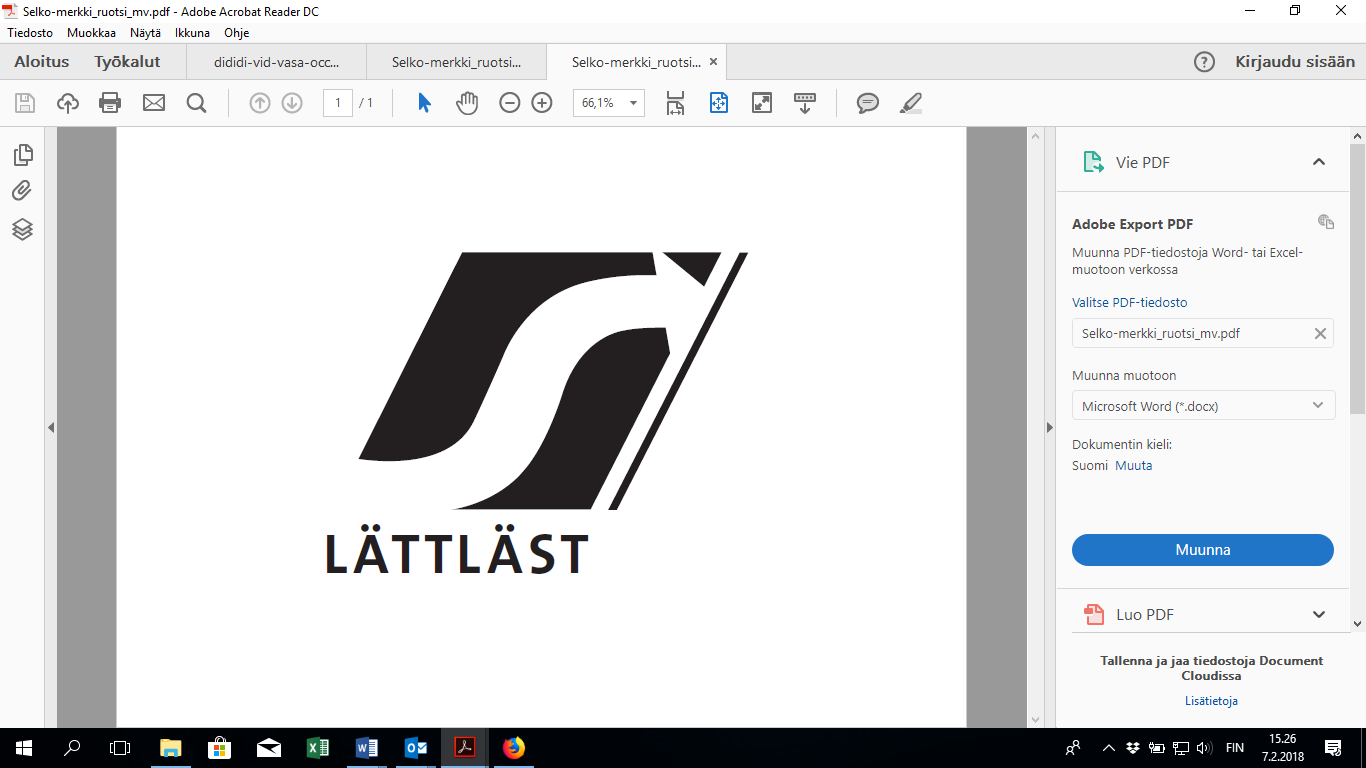 